Załącznik nr 3 do Regulaminu Międzynarodowej Szkoły DoktorskiejAppendix no. 3 to the Rules and Regulations of the International Doctoral School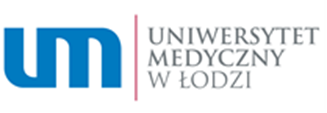 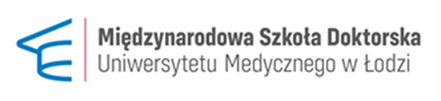 (WZÓR/ SPECIMEN FORM)Raport z realizacji indywidualnego planu badawczego 
– do oceny śródokresowej za okres od (dd.mm.rr) …... do (dd.mm.rr) …..../Mid-term Report for the period (dd.mm.yy) …... to (dd.mm.yy) …...Podstawowe dane / Basic data Informacje o rozprawie doktorskiej/ Information on doctoral dissertationSprawozdanie z postępów w realizacji indywidualnego planu badawczego (IPB) / Report on progress in implementation of Individual Research Plan (IRP) Osiągnięcia naukowe i inne aktywności bezpośrednio związane z realizacją rozprawy doktorskiej (A-E – elementy uwzględnione w indywidualnym planie badawczym, F – dorobek naukowy i inne aktywności naukowe nieprzewidziane w indywidualnym planie badawczym)
/ Scientific achievements and other activity directly related to implementation of doctoral dissertation (A-E − elements included in the individual research plan, F – scientific achievements and other scientific activities not provided for in the individual research plan)Analiza SWOT procesu realizacji IPB i przygotowania rozprawy doktorskiej / SWOT analysis of IRP realization and preparation of doctoral dissertationDodatkowe wyjaśnienia, komentarze, podsumowanie doktoranta (OPIS – MAKS. 0,5 STRONY A4, ARIAL NARROW 11, INTERLINIA 1) / Additional comments, remarks and/or conclusions by PhD student (DESCRIPTION – MAX 0.5 PAGE A4, ARIAL NARROW 11, LINE SPACING 1) Niżej podpisany potwierdza niniejszym, że powyższe dane są zgodne z prawdą. / The undersigned hereby certifies that the above information is correct. .......................................			 ...............................................................................................................................          data/date	 	                              czytelny podpis doktoranta/legible signature of PhD studentOpinia promotora/promotorów (OPIS – MAKS. 0,5 STRONY A4, ARIAL NARROW 11, INTERLINIA 1)  / Opinion of the Supervisor/Supervisors (DESCRIPTION – MAX 0.5 PAGE A4, ARIAL NARROW 11, LINE SPACING 1) 	.......................................		 ..............................................................................................................................	      data/date	 	                czytelny podpis promotora/legible signature of the Supervisor	.......................................		  ...........................................................................................................................	      data/date			  czytelny podpis drugiego promotora/legible signature 
                                                                                                     of the 2nd Supervisor Imię / imiona i nazwisko doktoranta                                      /Name/s and surname of PhD student:Dyscyplina / Discipline: □ Nauki farmaceutyczne (Pharmacology and Pharmacy)□ Nauki medyczne (Medical Sciences) □ Nauki o zdrowiu (Health Sciences)Jednostka organizacyjna (klinika, oddział kliniczny, zakład) /Organizational unit of the Medical University of Lodz (clinic, ward, department)Uniwersytet Medyczny w Łodzi / Medical University of LodzKonto poczty elektronicznej doktoranta 
(w systemie e-doktorant) / PhD student 
e-mail account (in e-doktorant system):Numer legitymacji / Student ID: Numer ORCID / ORCID: Data rozpoczęcia kształcenia w Międzynarodowej Szkole Doktorskiej/Date of beginning of doctoral studies:Promotor rozprawy doktorskiej (1) 
/ PhD dissertation Supervisor (1):Promotor rozprawy doktorskiej (2) 
/ PhD dissertation Supervisor (2):Promotor pomocniczy rozprawy doktorskiej/ Auxiliary PhD dissertation Supervisor:Data złożenia raportu do oceny śródokresowej /Date of submitting the Midt-
-term Report:(pieczątka imienna i  podpis pracownika 
Centrum Obsługi Doktorantów / name stamp and signature of the employee of the Office of Doctoral Studies)Tytuł rozprawy doktorskiej (w języku polskim i angielskim) / Title of the doctoral dissertation (in Polish and English)Planowany termin złożenia rozprawy doktorskiej (miesiąc, rok zgodny z indywidualnym planem badawczym – IPB) / Planned deadline for submission of dissertation (month, year in accordance with the individual research plan − IPB) Raport naukowy (motywacja do podjęcia badań i ich innowacyjność, cel i hipoteza badawcza, przedmiot i metodyka badań, najważniejsze wyniki i osiągnięcia, wnioski) (OPIS – MAKS. 5 STRONY A4, ARIAL NARROW 11, INTRELINIA 1) / Scientific report (motivation to undertake research and its innovativeness, aim and research hypothesis, subject of study and research methodology, most important results and achievements, conclusions) (DESCRIPTION – MAX 5 PAGES A4, ARIAL NARROW 11, LINE SPACING 1)A. Terminowość realizacji dotychczasowych etapów harmonogramu prac badawczych i stopień realizacji IPB (wyrazić w %) (OPIS – MAKS. 0,5 STRONY A4, ARIAL NARROW 11, INTERLINIA 1) / A. Timely execution of research timetable stages up to date and degree of realization of IRP (expressed as a percentage) (DESCRIPTION – MAX 0.5 PAGE A4, ARIAL NARROW 11, LINE SPACING 1) B. Zaawansowanie w przygotowaniu rozprawy doktorskiej i stopień jej realizacji (wyrazić w %)  (OPIS – MAKS. 1 STRONA A4, ARIAL NARROW 11, INTERLINIA 1) / B. Progress in implementation of doctoral dissertation and degree of its realization (expressed as 
a percentage) (DESCRIPTION – MAX 1 PAGE A4, ARIAL NARROW 11, LINE SPACING 1)C. Wyjaśnienie rozbieżności pomiędzy stopniami realizacji opisanymi w pkt. A i B a zadeklarowanym w IPB harmonogramem i terminem złożenia rozprawy (OPIS – MAKS. 1 STRONA A4, ARIAL NARROW 11, INTERLINIA 1) / C. Explanation of any discrepancies between stages of realization described in point A and B, and timetable and dissertation submission deadline declared in IRP (DESCRIPTION – MAX 1 PAGE A4, ARIAL NARROW 11, LINE SPACING 1) A. Publikacje naukowe, w tym: / A. Scientific publications including:Punkty ministerialne 
/Ministerial pointsImpact FactorPublikacje w czasopismach ujętych w wykazie Ministra / Publications in journals included in the list of the Minister Publikacje w czasopismach ujętych w wykazie Ministra / Publications in journals included in the list of the Minister Publikacje w czasopismach ujętych w wykazie Ministra / Publications in journals included in the list of the Minister autorzy, tytuł publikacji, czasopismo, numer, rok wydania, strony lub numer DOI / authors, publication title, journal, issue, year, pages or DOI numberPublikacje w czasopismach nieujętych w wykazie Ministra / Publications in journals not included in the list of the Minister Publikacje w czasopismach nieujętych w wykazie Ministra / Publications in journals not included in the list of the Minister Publikacje w czasopismach nieujętych w wykazie Ministra / Publications in journals not included in the list of the Minister autorzy, tytuł publikacji, czasopismo, numer, rok wydania, strony lub numer DOI / authors, publication title, journal, issue, year, pages or DOI number Publikacje konferencyjne / Conference publications Publikacje konferencyjne / Conference publications Publikacje konferencyjne / Conference publications autorzy, tytuł publikacji, czasopismo lub wydawnictwo, numer, rok wydania, strony lub numer DOI / ISBN / authors, publication title, journal or publishing house, issue, year, pages or DOI / ISBN number alternatively–Inne publikacje lub rozdziały w książkach / Other papers or chapters in books Inne publikacje lub rozdziały w książkach / Other papers or chapters in books Inne publikacje lub rozdziały w książkach / Other papers or chapters in books autorzy, tytuł publikacji, czasopismo lub wydawnictwo, numer, rok wydania, strony lub numer DOI / ISBN / authors, publication title, journal or publishing house, issue, year, pages or DOI / ISBN number alternatively–B. Prezentacje konferencyjne / B. Conference presentationsB. Prezentacje konferencyjne / B. Conference presentationsB. Prezentacje konferencyjne / B. Conference presentationsustne (prezentowane osobiście) / talks (presented by PhD student) /ustne (prezentowane osobiście) / talks (presented by PhD student) /ustne (prezentowane osobiście) / talks (presented by PhD student) /autorzy, tytuł prezentacji, nazwa konferencji, miejsce, termin / authors, presentation title, name of conference, place, date autorzy, tytuł prezentacji, nazwa konferencji, miejsce, termin / authors, presentation title, name of conference, place, date autorzy, tytuł prezentacji, nazwa konferencji, miejsce, termin / authors, presentation title, name of conference, place, date  plakatowe (prezentowane osobiście) / posters (presented by PhD student)  plakatowe (prezentowane osobiście) / posters (presented by PhD student)  plakatowe (prezentowane osobiście) / posters (presented by PhD student) autorzy, tytuł prezentacji, nazwa konferencji, miejsce, termin / authors, presentation title, name of conference, place, date autorzy, tytuł prezentacji, nazwa konferencji, miejsce, termin / authors, presentation title, name of conference, place, date autorzy, tytuł prezentacji, nazwa konferencji, miejsce, termin / authors, presentation title, name of conference, place, date C. Kierowanie projektami naukowymi i stypendia naukowe (np. NCN, FNP, NAWA). 
Uwaga: Studenci, którzy zostali przyjęci do Szkoły Doktorskiej w ramach projektu lub programu Doktorat Wdrożeniowy nie wskazują tego projektu/programu. / C. Principal investigator in scientific projects and scientific scholarships (e.g. NCN, FNP, NAWA). Please note: students who were admitted to International Doctoral School in a frame of project or Industrial Doctoral Program do not indicate this project/program.C. Kierowanie projektami naukowymi i stypendia naukowe (np. NCN, FNP, NAWA). 
Uwaga: Studenci, którzy zostali przyjęci do Szkoły Doktorskiej w ramach projektu lub programu Doktorat Wdrożeniowy nie wskazują tego projektu/programu. / C. Principal investigator in scientific projects and scientific scholarships (e.g. NCN, FNP, NAWA). Please note: students who were admitted to International Doctoral School in a frame of project or Industrial Doctoral Program do not indicate this project/program.C. Kierowanie projektami naukowymi i stypendia naukowe (np. NCN, FNP, NAWA). 
Uwaga: Studenci, którzy zostali przyjęci do Szkoły Doktorskiej w ramach projektu lub programu Doktorat Wdrożeniowy nie wskazują tego projektu/programu. / C. Principal investigator in scientific projects and scientific scholarships (e.g. NCN, FNP, NAWA). Please note: students who were admitted to International Doctoral School in a frame of project or Industrial Doctoral Program do not indicate this project/program.nazwa instytucji finansującej, rodzaj projektu/stypendium, tytuł, funkcja w projekcie / name of financing institution, type of project/scholarship, project title, role in projectnazwa instytucji finansującej, rodzaj projektu/stypendium, tytuł, funkcja w projekcie / name of financing institution, type of project/scholarship, project title, role in projectnazwa instytucji finansującej, rodzaj projektu/stypendium, tytuł, funkcja w projekcie / name of financing institution, type of project/scholarship, project title, role in projectD. Staże naukowe (krajowe, zagraniczne) związane z realizacją rozprawy doktorskiej D. Internships (domestic, international) related to implementation of doctoral dissertationD. Staże naukowe (krajowe, zagraniczne) związane z realizacją rozprawy doktorskiej D. Internships (domestic, international) related to implementation of doctoral dissertationD. Staże naukowe (krajowe, zagraniczne) związane z realizacją rozprawy doktorskiej D. Internships (domestic, international) related to implementation of doctoral dissertationkraj, nazwa instytucji, miejsce, okres trwania / country, name of host institution, place, time of duration kraj, nazwa instytucji, miejsce, okres trwania / country, name of host institution, place, time of duration kraj, nazwa instytucji, miejsce, okres trwania / country, name of host institution, place, time of duration E. Inne (np. patenty, zgłoszenia patentowe, wzory użytkowe i prawa autorskie do utworów, wnioski o projekty i stypendia złożone przez doktoranta) / E. Other (e.g. patents, patent applications, utility models and copyrights, project or scholarship applications submitted by PhD student)E. Inne (np. patenty, zgłoszenia patentowe, wzory użytkowe i prawa autorskie do utworów, wnioski o projekty i stypendia złożone przez doktoranta) / E. Other (e.g. patents, patent applications, utility models and copyrights, project or scholarship applications submitted by PhD student)E. Inne (np. patenty, zgłoszenia patentowe, wzory użytkowe i prawa autorskie do utworów, wnioski o projekty i stypendia złożone przez doktoranta) / E. Other (e.g. patents, patent applications, utility models and copyrights, project or scholarship applications submitted by PhD student)kraj, data zgłoszenia lub uzyskania patentu / nazwa instytucji finansującej, rodzaj projektu/ stypendium, tytuł, funkcja w projekcie / country, date of register of patent applications or obtained patent / name of financing institution, type of project/scholarship, project title, role in project kraj, data zgłoszenia lub uzyskania patentu / nazwa instytucji finansującej, rodzaj projektu/ stypendium, tytuł, funkcja w projekcie / country, date of register of patent applications or obtained patent / name of financing institution, type of project/scholarship, project title, role in project kraj, data zgłoszenia lub uzyskania patentu / nazwa instytucji finansującej, rodzaj projektu/ stypendium, tytuł, funkcja w projekcie / country, date of register of patent applications or obtained patent / name of financing institution, type of project/scholarship, project title, role in project F. Dorobek naukowy i inne aktywności bezpośrednio związane z realizacją rozprawy  doktorskiej, nieujęte w indywidualnym planie badawczym / F. Scientific achievements and other activities directly related to the implementation of the doctoral dissertation, not included in the individual research planF. Dorobek naukowy i inne aktywności bezpośrednio związane z realizacją rozprawy  doktorskiej, nieujęte w indywidualnym planie badawczym / F. Scientific achievements and other activities directly related to the implementation of the doctoral dissertation, not included in the individual research planF. Dorobek naukowy i inne aktywności bezpośrednio związane z realizacją rozprawy  doktorskiej, nieujęte w indywidualnym planie badawczym / F. Scientific achievements and other activities directly related to the implementation of the doctoral dissertation, not included in the individual research plannp. publikacje, konferencje, staże, współpraca zagraniczna, projekty, granty, inne  (potwierdzone kserokopiami) / e.g. publications, conferences, internships, international cooperation, projects, grants, other (confirmed by photocopies)np. publikacje, konferencje, staże, współpraca zagraniczna, projekty, granty, inne  (potwierdzone kserokopiami) / e.g. publications, conferences, internships, international cooperation, projects, grants, other (confirmed by photocopies)np. publikacje, konferencje, staże, współpraca zagraniczna, projekty, granty, inne  (potwierdzone kserokopiami) / e.g. publications, conferences, internships, international cooperation, projects, grants, other (confirmed by photocopies)Silne strony / Strengths Słabe strony / Weaknesses xxxxxxxxxxxxSzanse / Opportunities Zagrożenia / Threatsxxxxxxxxxxxx